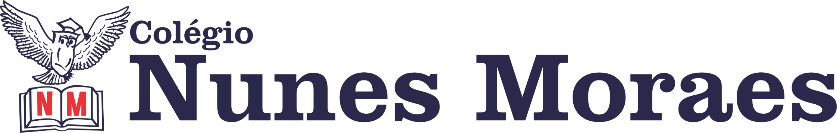 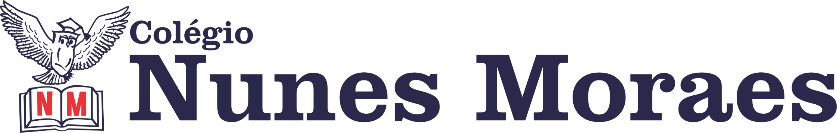 DIA: 01 DE JULHO DE 2020 - 5°ANO E.F1ªAULA: MATEMÁTICA  Componente Curricular: Matemática - Capítulo 8 – Números/Grandezas e Medidas.Objeto de Conhecimento: Interpretação, registro e comparação de números racionais expressos na forma decimal; Resolução de problemas envolvendo números decimais. Medidas de comprimento, massa, temperatura, e capacidade: utilização de unidades convencionais e relações entre as unidades de medida mais usuais; transformação de unidades de medidas; noção de volume.Aprendizagens Essenciais:Interpretar, registrar e comparar quantidades (comprimentos, massa, capacidade) usando racionais na forma decimal;Reconhecer e utilizar regras do sistema de numeração decimal para ler, escrever, comparar e ordenar números racionais na forma decimal;Resolver situações-problemas com números decimais envolvendo as diferentes medidas: massa, capacidade, comprimento e tempo.Transformar unidades de medidas mais usuais para outras unidades do mesmo sistema.Atividades do dia: 01/07/2020 – Matemática – 5º anoLink da aula: https://youtu.be/ARGB6hAtizw Passo 1: (Clique no link e assista a videoaula, pause sempre que achar necessário) Os próximos passos se referem ao detalhamento da videoaula.Passo 2: Acompanhe no início da videoaula a revisão do conteúdo da aula passada: Medidas de capacidade, com a correção da página 94, questão 2.Passo 3: Acompanhe a explanação do conteúdo da aula de hoje: Transformando unidades de medida. Página 95 e 96.Passo 4: Observe a orientação da professora para a atividade das páginas 95 e 96.  Após a orientação da professora em cada questão, pause o vídeo e realize a atividade, depois acompanhe a correção. Mandar a foto da atividade  para o WhatsApp) Passo 5: Explicação da atividade de casa, página 97, questões 6 e 7. ( mandar a foto da atividade para o WhatsApp) 2ªAULA: HISTÓRIAComponente Curricular: História - Capítulo 9Link da aula: https://youtu.be/TDMTqWoc1jAOlá aluno!Hoje você vai estudar usando um roteiro de estudo. Mas o que é um roteiro de estudo?É um passo a passo pensado para te auxiliar a estudar o assunto da aula em vídeo de uma maneira mais organizada.Fique ligado!O roteiro a seguir é baseado no modelo de ensino a distância, em que você vai estudar usando seu material SAS, a aula em vídeo e WhatsApp.Passo 01 – Abertura do capítulo 9 “O Rio Nilo e o Egito Antigo” com imagem e “Trocando ideias” das páginas 50 e 51.Passo 02 –A revista Superinteressante publicou uma matéria que explica a origem da figura sagrada dos gatos no Antigo Egito e traz algumas curiosidades a respeito desses animais no cotidiano egípcio. Para saber mais, acesse o link: http://qr.portalsas.com.br/V0iPasso 03 – Ao longo da história, diversas civilizações consideram animais como figuras divinas e sagradas. Conheça alguns deles acessando o link: http://qr.portalsas.com.br/V0hPasso 04 – Leitura “Egito: um presente do Nilo” da página 52.Passo 05 – Leitura de “A sociedade egípcia” da página 53. Passo 06 – Orientações para a resolução da atividade no “Agora é com você” da página 56(questões 01 a 03). Passo 07 – Correção do exercício. Orientação: respeite o tempo necessário para preencher a atividade, só faça a correção após compreender e resolver todas as questões. Mandar a foto da página 56 pelo WhatsApp.Passo 08 – Leitura de “O dia a dia no Egito Antigo” da página 57. Passo 09 – Atividade de casa: História “ + ATITUDE” da página 55.3ªAULA: PORTUGUÊS Capítulo 9Componente Curricular: Português(Produção Textual) Link da aula: https://youtu.be/AMNrxuIyIO4Olá aluno!Hoje você vai estudar usando um roteiro de estudo. Mas o que é um roteiro de estudo?É um passo a passo pensado para te auxiliar a estudar o assunto da aula em vídeo de uma maneira mais organizada.Fique ligado!O roteiro a seguir é baseado no modelo de ensino a distância, em que você vai estudar usando seu material SAS, a aula em vídeo e WhatsApp.Passo 01 – Explicação da estrutura do gênero através de leitura e exemplificação das partes que compõem uma notícia.Passo 02 – Orientações para a resolução das etapas de “Planejando o texto”, “Escrevendo o texto” e “Revisando o texto” das páginas 88 e 89 do livro de Língua Portuguesa.Passo 03 – Atividade de casa: Escrever o rascunho da notícia no caderno. (Escolha o tema entre uma das manchetes da questão 1 da página 88)Passo 04 – Mandar pelo WhatsApp a foto LEGÍVEL do rascunho da redação escrita no caderno.